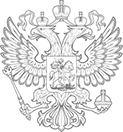 ПОСТАНОВЛЕНИЕ ПРАВИТЕЛЬСТВА РФ ОТ 26.10.2000 N 822 (РЕД. ОТ 26.07.2002) "ОБ УТВЕРЖДЕНИИ ПОЛОЖЕНИЯ ОБ ОСУЩЕСТВЛЕНИИ И ФИНАНСИРОВАНИИ ДЕЯТЕЛЬНОСТИ, СВЯЗАННОЙ С ПЕРЕВОЗКОЙ НЕСОВЕРШЕННОЛЕТНИХ, САМОВОЛЬНО УШЕДШИХ ИЗ СЕМЕЙ, ДЕТСКИХ ДОМОВ, ШКОЛ - ИНТЕРНАТОВ, СПЕЦИАЛЬНЫХ УЧЕБНО - ВОСПИТАТЕЛЬНЫХ И ИНЫХ ДЕТСКИХ УЧРЕЖДЕНИЙ"Постановление(в ред. Постановления Правительства РФ от 26.07.2002 N 569)В целях реализации Федерального закона "Об основах системы профилактики безнадзорности и правонарушений несовершеннолетних" Правительство Российской Федерации постановляет:1. Утвердить прилагаемое Положение об осуществлении и финансировании деятельности, связанной с перевозкой несовершеннолетних, самовольно ушедших из семей, детских домов, школ - интернатов, специальных учебно - воспитательных и иных детских учреждений.2. Министерству труда и социального развития Российской Федерации обеспечить в 2000 году финансирование расходов, связанных с перевозкой в пределах территории Российской Федерации и территорий государств - участников Содружества Независимых Государств несовершеннолетних, самовольно ушедших из семей, детских домов, школ - интернатов, специальных учебно - воспитательных и иных детских учреждений, за счет средств федерального бюджета, предусмотренных на эти цели по разделу "Социальная политика".3. Министерству финансов Российской Федерации при формировании проектов федерального бюджета на 2001 год и последующие годы предусматривать выделение Министерству труда и социального развития Российской Федерации средств на финансирование расходов, связанных с перевозкой в пределах территории Российской Федерации и территорий государств - участников Содружества Независимых Государств несовершеннолетних, самовольно ушедших из семей, детских домов, школ - интернатов, специальных учебно - воспитательных и иных детских учреждений.4. Рекомендовать органам исполнительной власти субъектов Российской Федерации предусматривать в проектах бюджетов субъектов Российской Федерации ассигнования на финансирование расходов, связанных с перевозкой в пределах территории субъекта Российской Федерации несовершеннолетних, самовольно ушедших из семей, детских домов, школ - интернатов, специальных учебно - воспитательных и иных детских учреждений.5. Министерству труда и социального развития Российской Федерации по согласованию с Министерством финансов Российской Федерации давать разъяснения, связанные с применением утвержденного настоящим Постановлением Положения.Председатель Правительства 
Российской Федерации 
М.КАСЬЯНОВУТВЕРЖДЕНО 
Постановлением Правительства 
Российской Федерации 
от 26 октября 2000 г. N 822ПОЛОЖЕНИЕ ОБ ОСУЩЕСТВЛЕНИИ И ФИНАНСИРОВАНИИ ДЕЯТЕЛЬНОСТИ, СВЯЗАННОЙ С ПЕРЕВОЗКОЙ НЕСОВЕРШЕННОЛЕТНИХ, САМОВОЛЬНО УШЕДШИХ ИЗ СЕМЕЙ, ДЕТСКИХ ДОМОВ, ШКОЛ - ИНТЕРНАТОВ, СПЕЦИАЛЬНЫХ УЧЕБНО - ВОСПИТАТЕЛЬНЫХ И ИНЫХ ДЕТСКИХ УЧРЕЖДЕНИЙ(в ред. Постановления Правительства РФ от 26.07.2002 N 569)1. Настоящее Положение определяет порядок осуществления и финансирования деятельности, связанной с перевозкой несовершеннолетних, самовольно ушедших из семей, детских домов, школ - интернатов, специальных учебно - воспитательных и иных детских учреждений (далее именуется - перевозка несовершеннолетних).2. Перевозка несовершеннолетних, самовольно ушедших из семей, осуществляется работниками специализированных учреждений для несовершеннолетних, нуждающихся в социальной реабилитации, в которых находятся несовершеннолетние, при получении согласия родителей (законных представителей) на возвращение им детей.В случае отказа родителей (законных представителей) принять несовершеннолетних в семью или наличия обращения несовершеннолетнего о невозможности возвращения в семью в связи с имеющейся трудной жизненной ситуацией несовершеннолетние возвращаются в места их проживания и помещаются в установленном порядке в специализированные учреждения для несовершеннолетних, нуждающихся в социальной реабилитации.Перевозка несовершеннолетних, самовольно ушедших из семей, может осуществляться непосредственно родителями (законными представителями).(в ред. Постановления Правительства РФ от 26.07.2002 N 569)3. Перевозка несовершеннолетних, самовольно ушедших из детских домов, школ - интернатов, специальных учебно - воспитательных учреждений открытого типа и иных детских учреждений, осуществляется работниками этих учреждений.4. Должностные лица специализированных учреждений для несовершеннолетних, нуждающихся в социальной реабилитации, в которых находятся несовершеннолетние, уведомляют родителей (законных представителей), от которых ушли несовершеннолетние, либо администрацию детских домов, школ - интернатов, специальных учебно - воспитательных учреждений открытого типа и иных детских учреждений, из которых ушли их воспитанники, о том, что несовершеннолетние могут быть возвращены.(в ред. Постановления Правительства РФ от 26.07.2002 N 569)5. Перевозка несовершеннолетних осуществляется сопровождающим лицом на основании следующих документов:а) приказа руководителя специализированного учреждения для несовершеннолетних, нуждающихся в социальной реабилитации, в котором находится несовершеннолетний, о его возвращении родителям (законным представителям) или в учреждение, воспитанником которого он является, либо о его помещении в специализированное учреждение для несовершеннолетних, нуждающихся в социальной реабилитации, по месту его проживания;б) заключения о состоянии здоровья несовершеннолетнего;в) командировочного удостоверения сопровождающего лица;г) акта передачи несовершеннолетнего сопровождающему лицу.При перевозке несовершеннолетних количество сопровождающих на одного несовершеннолетнего не должно превышать 2 человек. При перевозке более одного несовершеннолетнего количество сопровождающих определяется администрацией специализированного учреждения для несовершеннолетних, нуждающихся в социальной реабилитации, в котором находятся несовершеннолетние (в зависимости от возраста несовершеннолетних, дальности перевозки и т. д.).Перевозка несовершеннолетних осуществляется родителем (законным представителем) на основании следующих документов:а) заявление родителя (законного представителя) на имя руководителя специализированного учреждения для несовершеннолетних, нуждающихся в социальной реабилитации, в котором находится несовершеннолетний, с просьбой о передаче ребенка для перевозки к месту жительства семьи;б) акт передачи несовершеннолетнего родителю (законному представителю);в) проездные билеты, приобретенные родителю (законному представителю) и перевозимому несовершеннолетнему специализированным учреждением для несовершеннолетних, нуждающихся в социальной реабилитации, в котором находится несовершеннолетний.(в ред. Постановления Правительства РФ от 26.07.2002 N 569)6. Принадлежащие несовершеннолетнему предметы, находящиеся на хранении в специализированном учреждении для несовершеннолетних, нуждающихся в социальной реабилитации, передаются по акту сначала сопровождающему лицу, затем администрации детского учреждения, принявшего несовершеннолетнего, либо под расписку родителям (законным представителям).(в ред. Постановления Правительства РФ от 26.07.2002 N 569)7. Несовершеннолетние направляются в одежде и обуви, соответствующих сезону, которыми их при необходимости обеспечивает специализированное учреждение для несовершеннолетних, нуждающихся в социальной реабилитации, из которого они уезжают, с соответствующей отметкой в акте передачи несовершеннолетнего сопровождающему лицу или родителю (законному представителю).Одежда и обувь остаются у несовершеннолетнего.(в ред. Постановления Правительства РФ от 26.07.2002 N 569)8. Руководитель детского учреждения, в которое вернулся несовершеннолетний, в 5-дневный срок уведомляет о его приеме администрацию специализированного учреждения для несовершеннолетних, нуждающихся в социальной реабилитации, в котором он находился на момент принятия решения о его перевозке.После прибытия к месту жительства родитель (законный представитель) в 5-дневный срок уведомляет орган социальной защиты населения по месту жительства о возвращении несовершеннолетнего в семью и сдает использованные проездные билеты несовершеннолетнего и его родителя (законного представителя).Руководитель органа социальной защиты населения по месту жительства несовершеннолетнего в 10-дневный срок уведомляет о его прибытии руководителя специализированного учреждения для несовершеннолетних, нуждающихся в социальной реабилитации, в котором несовершеннолетний находился на момент принятия решения о его перевозке, и направляет в указанное учреждение полученные от родителя (законного представителя) использованные проездные билеты.(в ред. Постановления Правительства РФ от 26.07.2002 N 569)9. Перевозка несовершеннолетних, самовольно ушедших из специальных учебно - воспитательных учреждений закрытого типа, осуществляется в пределах территории субъекта Российской Федерации работниками этих учреждений, а в пределах территорий двух и более субъектов Российской Федерации - сотрудниками центров временной изоляции для несовершеннолетних правонарушителей органов внутренних дел в установленном порядке.10. Перевозка несовершеннолетних, указанных в пунктах 2, 3 и 9 настоящего Положения, осуществляется:а) автомобильным транспортом (за исключением грузового транспорта, такси и иных коммерческих рейсов);б) железнодорожным транспортом (за исключением вагонов категории СВ и вагонов повышенной комфортности);в) водным транспортом (на местах III категории);г) авиационным транспортом (экономическим классом) на расстояние свыше 1000 км или при отсутствии пассажирского железнодорожного сообщения.(в ред. Постановления Правительства РФ от 26.07.2002 N 569)11. В пути следования до места назначения несовершеннолетние обеспечиваются питанием, при необходимости - медицинской помощью.12. Сопровождающее несовершеннолетнего лицо представляет в администрацию детского учреждения, командировавшего его для перевозки несовершеннолетнего, следующие документы:а) авансовый отчет о расходах;б) проездные документы несовершеннолетнего и сопровождающего лица;в) командировочное удостоверение;г) отчетные документы о расходах в пути следования на питание несовершеннолетнего и на оказание медицинской помощи;д) акт передачи несовершеннолетнего сопровождающему лицу;е) акт передачи несовершеннолетнего родителям (законным представителям);ж) акт передачи сопровождающим лицом принадлежащих несовершеннолетнему предметов администрации детского учреждения, принявшего несовершеннолетнего, либо родителям (законным представителям) с соответствующей распиской в акте.(в ред. Постановления Правительства РФ от 26.07.2002 N 569)13. Финансирование расходов, связанных с перевозкой несовершеннолетних по территории Российской Федерации, производится за счет средств федерального бюджета, выделяемых на эти цели Министерству труда и социального развития Российской Федерации.14. Министерство образования Российской Федерации, Министерство внутренних дел Российской Федерации и органы социальной защиты населения субъектов Российской Федерации представляют в установленном порядке в Министерство труда и социального развития Российской Федерации бюджетные заявки на ассигнования из федерального бюджета на очередной год (с обоснованиями и расчетами) для осуществления деятельности, связанной с перевозкой несовершеннолетних.Министерство образования Российской Федерации и Министерство внутренних дел Российской Федерации формируют бюджетные заявки на основании заявок органов управления образованием и органов внутренних дел субъектов Российской Федерации.Органы социальной защиты населения, органы управления образованием и органы внутренних дел субъектов Российской Федерации формируют бюджетные заявки на основании заявок учреждений, осуществляющих перевозку несовершеннолетних.15. Министерство труда и социального развития Российской Федерации на основании заявок, представленных Министерством образования Российской Федерации, Министерством внутренних дел Российской Федерации и органами социальной защиты населения субъектов Российской Федерации, распределяет доведенные Министерством финансов Российской Федерации в установленном порядке лимиты бюджетных обязательств в соответствии со сводной бюджетной росписью федерального бюджета и поквартальным распределением бюджетных ассигнований на осуществление деятельности, связанной с перевозкой несовершеннолетних.16. Министерство труда и социального развития Российской Федерации ежемесячно, не позднее 20 числа, представляет в Министерство финансов Российской Федерации платежные документы для перечисления через органы федерального казначейства средств Министерству образования Российской Федерации, Министерству внутренних дел Российской Федерации и органам социальной защиты населения субъектов Российской Федерации в пределах доведенных ежемесячных объемов финансирования расходов федерального бюджета.17. Министерство образования Российской Федерации и Министерство внутренних дел Российской Федерации на основании представленных бюджетных заявок распределяют в установленном порядке выделенные Министерством труда и социального развития Российской Федерации средства по органам управления образованием и органам внутренних дел субъектов Российской Федерации.18. Органы социальной защиты населения, органы управления образованием и органы внутренних дел субъектов Российской Федерации на основании представленных заявок перечисляют средства учреждениям, осуществляющим перевозку несовершеннолетних.19. Сводные отчеты о расходовании средств, выделенных из федерального бюджета на финансирование деятельности, связанной с перевозкой несовершеннолетних, ежеквартально в установленном порядке представляются:а) специализированными учреждениями для несовершеннолетних, нуждающихся в социальной реабилитации, осуществляющими перевозку несовершеннолетних, - в органы социальной защиты населения субъектов Российской Федерации;органами социальной защиты населения субъектов Российской Федерации - в Министерство труда и социального развития Российской Федерации;б) детскими домами, школами - интернатами, специальными учебно - воспитательными учреждениями открытого типа и другими детскими образовательными учреждениями, осуществляющими перевозку несовершеннолетних, - в органы управления образованием субъектов Российской Федерации;органами управления образованием субъектов Российской Федерации - в Министерство образования Российской Федерации;Министерством образования Российской Федерации - в Министерство труда и социального развития Российской Федерации;в) центрами временной изоляции для несовершеннолетних правонарушителей органов внутренних дел, осуществляющими перевозку несовершеннолетних, - в органы внутренних дел субъектов Российской Федерации;органами внутренних дел субъектов Российской Федерации - в Министерство внутренних дел Российской Федерации;Министерством внутренних дел Российской Федерации - в Министерство труда и социального развития Российской Федерации.20. Средства, выделенные из федерального бюджета на финансирование деятельности, связанной с перевозкой несовершеннолетних, и не использованные в течение квартала, подлежат зачету в счет финансирования следующего квартала, а не использованные по итогам года, подлежат перечислению в установленном порядке в федеральный бюджет.21. Министерство труда и социального развития Российской Федерации, Министерство образования Российской Федерации и Министерство внутренних дел Российской Федерации осуществляют в установленном порядке контроль за целевым использованием средств, выделенных из федерального бюджета на финансирование деятельности, связанной с перевозкой несовершеннолетних.22. Порядок осуществления и финансирования деятельности, связанной с перевозкой несовершеннолетних с территории Российской Федерации на территории государств - участников Содружества Независимых Государств и с территорий государств - участников Содружества Независимых Государств на территорию Российской Федерации, устанавливается международными договорами Российской Федерации с указанными государствами.На сайте «Zakonbase» представлен ПОСТАНОВЛЕНИЕ Правительства РФ от 26.10.2000 N 822 (ред. от 26.07.2002) "ОБ УТВЕРЖДЕНИИ ПОЛОЖЕНИЯ ОБ ОСУЩЕСТВЛЕНИИ И ФИНАНСИРОВАНИИ ДЕЯТЕЛЬНОСТИ, СВЯЗАННОЙ С ПЕРЕВОЗКОЙ НЕСОВЕРШЕННОЛЕТНИХ, САМОВОЛЬНО УШЕДШИХ ИЗ СЕМЕЙ, ДЕТСКИХ ДОМОВ, ШКОЛ - ИНТЕРНАТОВ, СПЕЦИАЛЬНЫХ УЧЕБНО - ВОСПИТАТЕЛЬНЫХ И ИНЫХ ДЕТСКИХ УЧРЕЖДЕНИЙ" в самой последней редакции. Соблюдать все требования законодательства просто, если ознакомиться с соответствующими разделами, главами и статьями этого документа за 2014 год. Для поиска нужных законодательных актов на интересующую тему стоит воспользоваться удобной навигацией или расширенным поиском.На сайте «Zakonbase» вы найдете ПОСТАНОВЛЕНИЕ Правительства РФ от 26.10.2000 N 822 (ред. от 26.07.2002) "ОБ УТВЕРЖДЕНИИ ПОЛОЖЕНИЯ ОБ ОСУЩЕСТВЛЕНИИ И ФИНАНСИРОВАНИИ ДЕЯТЕЛЬНОСТИ, СВЯЗАННОЙ С ПЕРЕВОЗКОЙ НЕСОВЕРШЕННОЛЕТНИХ, САМОВОЛЬНО УШЕДШИХ ИЗ СЕМЕЙ, ДЕТСКИХ ДОМОВ, ШКОЛ - ИНТЕРНАТОВ, СПЕЦИАЛЬНЫХ УЧЕБНО - ВОСПИТАТЕЛЬНЫХ И ИНЫХ ДЕТСКИХ УЧРЕЖДЕНИЙ" в свежей и полной версии, в которой внесены все изменения и поправки. Это гарантирует актуальность и достоверность информации.При этом скачать ПОСТАНОВЛЕНИЕ Правительства РФ от 26.10.2000 N 822 (ред. от 26.07.2002) "ОБ УТВЕРЖДЕНИИ ПОЛОЖЕНИЯ ОБ ОСУЩЕСТВЛЕНИИ И ФИНАНСИРОВАНИИ ДЕЯТЕЛЬНОСТИ, СВЯЗАННОЙ С ПЕРЕВОЗКОЙ НЕСОВЕРШЕННОЛЕТНИХ, САМОВОЛЬНО УШЕДШИХ ИЗ СЕМЕЙ, ДЕТСКИХ ДОМОВ, ШКОЛ - ИНТЕРНАТОВ, СПЕЦИАЛЬНЫХ УЧЕБНО - ВОСПИТАТЕЛЬНЫХ И ИНЫХ ДЕТСКИХ УЧРЕЖДЕНИЙ" можно совершенно бесплатно, как полностью, так и отдельными главами.